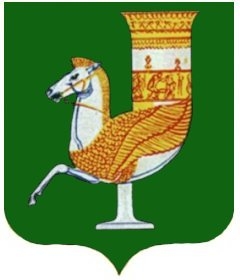 П О С Т А Н О В Л Е Н И ЕАДМИНИСТРАЦИИ   МУНИЦИПАЛЬНОГО  ОБРАЗОВАНИЯ «КРАСНОГВАРДЕЙСКИЙ  РАЙОН»От  24.10.2022г.  № 822          с. КрасногвардейскоеОб утверждении административного регламента администрации МО «Красногвардейский район» по предоставлению муниципальной услуги «Установление опеки, попечительства (в том числе предварительные опека и попечительство), патроната, освобождение опекуна (попечителя) от исполнения своих обязанностей в отношении несовершеннолетних граждан»         В целях приведения в соответствие с действующим законодательством нормативных правовых актов администрации МО «Красногвардейский район», повышения качества предоставления муниципальной услуги, повышения эффективности деятельности органов местного самоуправления, создания комфортных условий для участников отношений, возникающих при предоставлении муниципальной услуги, руководствуясь Гражданским кодексом Российской Федерации, Семейным кодексом Российской Федерации, Федеральным законом от 27 июля 2010 года № 210-ФЗ «Об организации предоставления государственных и муниципальных услуг», Федеральным законом от 24 апреля 2008 г. № 48-ФЗ «Об опеке и попечительстве», постановлением Правительства  Российской Федерации от 18 мая 2009 г. №  423 «Об отдельных вопросах осуществления опеки и попечительства в отношении несовершеннолетних граждан», постановлением администрации МО «Красногвардейский район» № 404 от 27.05.2022 г. «О порядке разработки и утверждения административных регламентов предоставления муниципальных услуг», Уставом МО «Красногвардейский район»ПОСТАНОВЛЯЮ:        1. Утвердить административный регламент администрации МО «Красногвардейский район» по предоставлению муниципальной услуги «Установление опеки, попечительства (в том числе предварительные опека и попечительство), патроната, освобождение опекуна (попечителя) от исполнения своих обязанностей в отношении несовершеннолетних граждан» (Приложение).2. Признать утратившим силу постановление администрации МО «Красногвардейский район» № 206 от 07.04.2014 г. «Об утверждении административного регламента администрации МО «Красногвардейский район» по предоставлению органом опеки и попечительства над несовершеннолетними администрации муниципального образования «Красногвардейский район» муниципальной услуги «Оформление опеки и попечительства над несовершеннолетними».         3. Опубликовать данное постановление в газете Красногвардейского района «Дружба» и разместить в информационно-телекоммуникационной сети «Интернет» на официальном сайте органов местного самоуправления МО «Красногвардейский район».     4. Контроль за исполнением настоящего постановления возложить на первого заместителя главы администрации МО «Красногвардейский район».    5. Настоящее постановление вступает в силу со дня его опубликования. Глава МО «Красногвардейский   район»			                              Т.И.Губжоков Приложениек постановлению администрациимуниципального образования«Красногвардейский район» от  24.10.2022г.  № 822          Административный регламент администрации МО «Красногвардейский район» по предоставлению муниципальной услуги   «Установление опеки, попечительства(в том числе предварительные опека и попечительство), патроната, освобождение опекуна (попечителя) от исполнения своих обязанностей в отношении несовершеннолетних граждан»І.	Общие положенияПредмет регулирования Административного регламентаАдминистративный регламент администрации МО «Красногвардейский район» по предоставлению муниципальной услуги «Установление опеки, попечительства (в том числе предварительные опека и попечительство), патроната, освобождение опекуна (попечителя) от исполнения своих обязанностей в отношении несовершеннолетних граждан»  разработан  в целях  повышения  качества и доступности предоставления муниципальной услуги, определяет стандарт, сроки и последовательность действий (административных процедур)  при  осуществлении полномочий  по  опеке  и  попечительству МО «Красногвардейский район».
         Настоящий Административный регламент регулирует отношения, возникающие при подаче документов для установления опеки или попечительства над детьми, оставшимися без попечения родителей, и освобождения опекуна (попечителя) от исполнения своих обязанностей.Круг ЗаявителейЗаявителями на получение муниципальной услуги являются: По услуге (подуслуге) - Установление опеки, попечительства, патроната - совершеннолетние дееспособные граждане Российской Федерации, выразившие желание  стать  опекунами  (попечителями),  приемными  родителями, за исключением лиц, указанных в пунктах 1, 3 статьи 146 Семейного кодекса Российской Федерации (далее — СК РФ), а также граждане, имеющие заключение о возможности гражданина быть опекуном (попечителем), усыновителем.По услуге (подуслуге) - Установление предварительной опеки и попечительства — совершеннолетний дееспособный гражданин.По услуге  (подуслуге) - Освобождение  опекуна  (попечителя) от исполнения своих обязанностей - опекуны (попечители) несовершеннолетних подопечных.Требование предоставления заявителю муниципальной услуги в соответствии с вариантом предоставления муниципальной услуги, соответствующим признакам заявителя, определенным в результате анкетирования, проводимого исполнителем муниципальной услуги (далее - профилирование), а также результата, за предоставлением которого обратился заявитель.Информирование о порядке предоставления муниципальной услуги осуществляется:непосредственно при личном приеме заявителя в администрации МО «Красногвардейский район» (далее Уполномоченный орган) или многофункциональном центре предоставления государственных и муниципальных услуг (далее — многофункциональный центр); по телефону в Уполномоченном органе или многофункциональном центре;письменно, в том числе посредством электронной почты, факсимильнойсвязи;посредством размещения в открытой и доступной форме информации:в федеральной государственной информационной системе «Единый портал государственных и муниципальных услуг (функций)» (https://www.gosuslugi.ru/) (далее — ЕПГУ);на официальном сайте органов местного самоуправления МО «Красногвардейский район» (далее - ОМСУ) в информационно-телекоммуникационной сети «Интернет»: http://www.amokr.ru;посредством размещения информации на информационных стендах Уполномоченного органа или многофункционального центра.Информирование осуществляется по вопросам, касающимся:способов подачи заявления о предоставлении муниципальной услуги;адресов Уполномоченного органа и многофункциональных центров, обращение в которые необходимо для предоставления муниципальной услуги;справочной информации о работе Уполномоченного органа (структурных подразделений Уполномоченного органа);         документов,   необходимых   для   предоставления  муниципальной услуги  и  услуг,  которые  являются  необходимыми и обязательными для предоставления муниципальной услуги;         порядка и сроков предоставления муниципальной услуги;         порядка получения сведений о ходе рассмотрения  заявления о предоставлении муниципальной услуги и о результатах предоставления муниципальной услуги;по вопросам  предоставления услуг, которые являются необходимыми и обязательными для предоставления муниципальной услуги;порядка досудебного (внесудебного) обжалования действий (бездействия) должностных лиц, и принимаемых ими решений при предоставлении муниципальной услуги.Получение информации по вопросам предоставления муниципальной  услуги  и  услуг,  которые  являются  необходимыми и обязательными для предоставления муниципальной услуги осуществляется бесплатно.При устном обращении Заявителя (лично или по телефону) должностное лицо Уполномоченного органа, работник многофункционального центра, осуществляющий консультирование, подробно и в вежливой (корректной) форме информирует обратившихся по интересующим вопросам.Ответ  на  телефонный  звонок  должен  начинаться  с  информации о наименовании органа, в который позвонил Заявитель, фамилии, имени, отчества (последнее — при наличии) и должности специалиста, принявшего телефонный звонок.Если должностное лицо Уполномоченного органа не может самостоятельно дать ответ, телефонный звонок должен быть переадресован (переведен) на другое должностное лицо или же обратившемуся лицу должен быть сообщен телефонный номер, по которому можно будет получить необходимую информацию.Если подготовка ответа требует продолжительного времени, он предлагает Заявителю один из следующих вариантов дальнейших действий: изложить обращение в письменной форме; назначить другое время для консультаций.Должностное лицо Уполномоченного органа не вправе осуществлять информирование, выходящее за рамки стандартных процедур и условий предоставления муниципальной услуги, и влияющее прямо или косвенно на принимаемое решение.Продолжительность информирования по телефону не должна превышать 10 минут.Информирование осуществляется в соответствии с графиком приема граждан.По письменному обращению должностное лицо Уполномоченного органа, ответственное за предоставление муниципальной услуги,  подробно  в  письменной  форме  разъясняет  гражданину  сведения по вопросам, указанным в пункте 1.5. настоящего Административного регламента в порядке, установленном Федеральным законом от 2 мая 2006 г. №  59-ФЗ «О порядке рассмотрения обращений граждан Российской Федерации».На ЕПГУ размещаются  сведения,  предусмотренные Положением о федеральной государственной информационной системе «Федеральный реестр государственных и муниципальных услуг (функций)», утвержденным постановлением Правительства Российской Федерации от 24 октября 2011 года № 861.Доступ к информации о сроках и порядке предоставления муниципальной услуги осуществляется без выполнения заявителем каких-либо требований, в том числе без использования программного обеспечения, установка которого на технические средства заявителя требует заключения лицензионного или иного соглашения с правообладателем программного обеспечения, предусматривающего взимание платы, регистрацию или авторизацию заявителя или предоставление им персональных данных.На официальном сайте Уполномоченного органа, на стендах в местах предоставления муниципальной услуги и услуг, которые являются необходимыми и обязательными для предоставления муниципальной услуги, и в многофункциональном центре размещается следующая справочная информация:          о месте нахождения и графике работы Уполномоченного органа и его структурных подразделений, ответственных за	предоставление муниципальной услуги, а также многофункциональных центров; справочные телефоны структурных подразделений Уполномоченного органа, ответственных за предоставление муниципальной услуги, в том числе номер телефона-автоинформатора (при наличии);адрес официального сайта, а также электронной почты и (или) формы обратной связи Уполномоченного органа в сети «Интернет».В залах ожидания Уполномоченного органа размещаются нормативные правовые акты, регулирующие порядок предоставления муниципальной услуги, в том числе Административный регламент, которые по требованию заявителя предоставляются ему для ознакомления.Размещение информации о порядке предоставления муниципальной услуги на информационных стендах в помещении многофункционального центра осуществляется в соответствии с соглашением, заключенным между многофункциональным центром и Уполномоченным органом с учетом требований к информированию, установленных Административным регламентом.Информация о ходе рассмотрения заявления о предоставлении муниципальной услуги и о результатах предоставления муниципальной услуги может быть получена заявителем (его представителем) в личном кабинете на ЕПГУ, а также в соответствующем структурном подразделении Уполномоченного органа при обращении заявителя лично, по телефону посредством электронной почты.II. Стандарт предоставления муниципальной услугиНаименование муниципальной услугиМуниципальная услуга «Установление опеки, попечительства (в том числе предварительные опека и попечительство), патроната, освобождение опекуна (попечителя) от исполнения своих обязанностей в отношении несовершеннолетних граждан».Наименование органа, предоставляющего муниципальную услугуМуниципальная услуга предоставляется Уполномоченным органом,  в частности главным специалистом по опеке и попечительству в отношении несовершеннолетних лиц администрации МО «Красногвардейский район».При предоставлении муниципальной услуги Уполномоченный орган взаимодействует с:Министерством внутренних дел Российской Федерации (документы, указанные в абзацах четвертом и пятом подпункта 2.9.1 пункта 2.9 настоящего Административного регламента);Пенсионным фондом Российской Федерации (документ, указанный в абзаце шестом подпункта 2.9.1 пункта 2.9 настоящего Административного регламента).При предоставлении муниципальной услуги Уполномоченному органу запрещается требовать от заявителя осуществления действий, в том числе согласований, необходимых для получения муниципальной услуги и связанных с обращением в иные государственные органы и организации, за исключением получения услуг, включенных в перечень услуг, которые являются необходимыми и обязательными для предоставления муниципальной услуги.Результат предоставления муниципальной услугиРезультатом предоставления муниципальной услуги: по установлению опеки или попечительства над детьми, оставшимися без попечения родителей (в том числе предварительных опеки и попечительства), является решение о предоставлении муниципальной услуги, оформленное в виде постановления администрации МО «Красногвардейский район», либо решение об отказе в предоставлении муниципальной услуги, оформленное в виде постановления администрации МО «Красногвардейский район»;по освобождению опекуна (попечителя) от исполнения своих обязанностей является решение о предоставлении муниципальной услуги, оформленное в виде постановления администрации МО «Красногвардейский район», либо решение об отказе в предоставлении муниципальной услуги, оформленное в виде постановления администрации МО «Красногвардейский район».Срок предоставления муниципальной услуги, в том числе с учетом необходимости обращения в организации, участвующие в предоставлении муниципальной услуги, срок приостановления предоставления муниципальной услуги, срок выдачи (направления) документов, являющихся результатом предоставления муниципальной услугиУполномоченный орган в течение 8 рабочих дней со дня регистрации заявления и документов, необходимых для предоставления муниципальной услуги по установлению опеки или попечительства над детьми, оставшимися без попечения родителей, в Уполномоченном органе, направляет заявителю способом, указанным в заявлении, один из результатов, указанных в пункте 2.5 Административного регламента.Уполномоченный орган в течение 1 рабочего дней со дня регистрации заявления  для  предоставления  муниципальной  услуги по установлению предварительных опеки и попечительства в Уполномоченном органе  направляет  заявителю  способом,  указанным  в  заявлении,  один из результатов, указанных в пункте 2.5 Административного регламента.Уполномоченный орган в течение 1 рабочего дня со дня регистрации заявления  для  предоставления  муниципальной  услуги по освобождению опекуна (попечителя) от исполнения своих обязанностей в Уполномоченном органе направляет заявителю способом, указанным в заявлении, один из результатов, указанных в пункте 2.5 Административного регламента.Нормативные правовые акты, регулирующие предоставление муниципальной услугиПеречень нормативных правовых актов, регулирующих предоставление муниципальной  услуги  (с  указанием  их  реквизитов и источников официального опубликования), размещен на официальном сайте ОМСУ, ЕПГУ, информационных стендах Уполномоченного органа, МФЦ.Исчерпывающий перечень документов и сведений, необходимыхв соответствии с нормативными правовыми актами для предоставления муниципальной услуги и услуг, которые являются необходимыми и обязательными для предоставления муниципальной услуги, подлежащих представлению заявителем, способы их получения заявителем, в том числе в электронной форме, порядок их представленияЗаявление о предоставлении муниципальной услуги по установлению опеки или попечительства над детьми, оставшимися без попечения родителей, а также установленные законодательством документы подаются заявителем по форме согласно Приложению № 1 к настоящему к Административному регламенту в Уполномоченный орган через МФЦ либо направляются в орган опеки и попечительства лично или посредством почтовой связи либо в электронной форме через «Личный кабинет» на ЕПГУ.В	заявлении,	предусмотренном	в	пункте	2.9	Административного регламента, указывается:фамилия, имя, отчество (при наличии) гражданина, выразившего желание стать опекуном;сведения о документах, удостоверяющих личность гражданина, выразившего желание стать опекуном;сведения о гражданах, зарегистрированных по месту жительства гражданина, выразившего желание стать опекуном;сведения,	подтверждающие	отсутствие	у	гражданина	обстоятельств, указанных в абзацах третьем и четвертом пункта 1 статьи СК РФ;сведения о получаемой пенсии, ее виде и размере (для лиц, основным источником доходов которых являются страховое обеспечение по обязательному пенсионному страхованию или иные пенсионные выплаты).Заявитель подтверждает своей подписью с проставлением даты подачи заявления указанные в нем сведения, а также осведомленность об ответственности за представление недостоверной либо искаженной информации в соответствии с законодательством Российской Федерации.При личном обращении с заявлением предоставляется паспорт или иной документ, удостоверяющий личность заявителя.С заявлением о предоставлении муниципальной услуги по установлению опеки или попечительства над детьми, оставшимися без попечения родителей, предусмотренным пунктом 2.9 Административного регламента, представляются следующие документы:          а) краткая автобиография;б) справка с места работы лица, выразившего желание стать опекуном, с указанием  должности  и размера средней  заработной  платы  за последние 12 месяцев и (или) иной документ, подтверждающий доход  указанного лица, или справка с места работы супруга (супруги) лица, выразившего желание стать опекуном,  с  указанием  должности  и  размера  средней  заработной  платы за последние 12 месяцев и (или) иной документ, подтверждающий доход супруга (супруги) указанного лица;в) заключение о результатах медицинского освидетельствования граждан, намеревающихся усыновить (удочерить),  взять под опеку (попечительство), в приемную или патронатную семью детей-сирот и детей, оставшихся без попечения родителей, оформленное в порядке, установленном Министерством здравоохранения Российской Федерации;г) копия свидетельства о браке (если гражданин, выразивший желание стать опекуном, состоит в браке);д) письменное согласие совершеннолетних членов семьи с учетом мнения детей, достигших 10-летнего возраста, проживающих совместно с гражданином, выразившим желание стать опекуном, на прием ребенка (детей) в семью;е) копия свидетельства о прохождении подготовки лиц, желающих принять на воспитание в свою семью ребенка, оставшегося без попечения родителей, на территории Российской Федерации в порядке, установленном пунктом 6 статьи 127 СК РФ (за исключением близких родственников ребенка, а также лиц, которые являются или являлись усыновителями и в отношении которых усыновление не было отменено, и лиц, которые являются или являлись опекунами (попечителями) детей и которые не были отстранены от исполнения возложенных на них обязанностей). Форма указанного свидетельства утверждается Министерством просвещения Российской Федерации;ж) заключение органа опеки и попечительства, выданное по месту жительства гражданина(-ан), о возможности гражданина быть усыновителем или опекуном (попечителем) (при наличии).Документы, указанные в подпункте «б» настоящего пункта, действительны в течение года со дня выдачи, документы, указанные в подпункте «в» настоящего пункта, действительны в течение 6 месяцев со дня выдачи.Заявитель, имеющий заключение о возможности быть усыновителем, выданное в порядке, установленном Правилами передачи детей на усыновление (удочерение) и осуществления контроля за условиями их жизни и воспитания в семьях усыновителей на территории Российской Федерации, утвержденными постановлением Правительства Российской Федерации от 29 марта 2000 г. № 275, в случае отсутствия у него обстоятельств, указанных в пункте 1 статьи 127 СК РФ, представляет указанное заключение, заявление и документ, предусмотренный подпунктом «д» настоящего пункта.В случае направления заявления посредством ЕПГУ формирование заявления  осуществляется  посредством  заполнения  интерактивной  формы на ЕПГУ без необходимости дополнительной подачи заявления в какой-либо иной форме.В заявлении также указывается один из следующих способов направления результата предоставления муниципальной услуги:         в форме электронного документа в личном кабинете на ЕПГУ;          дополнительно на бумажном носителе в виде распечатанного экземпляра электронного документа в Уполномоченном органе, многофункциональном центре.Заявление о предоставлении государственной услуги по установлению предварительных опеки или попечительства подается заявителем по форме согласно Приложению № 2 к настоящему к Административному регламенту в  Уполномоченный орган  через  МФЦ  либо  направляются  в  орган  опеки и попечительства лично или посредством почтовой связи либо в электронной форме через «Личный кабинет» на ЕПГУ.В случае направления заявлений, указанных в пункте 2.9 и подпункте2.9.2 пункта 2.9 настоящего Административного регламента, посредством ЕПГУ сведения из документа, удостоверяющего личность заявителя, проверяются при подтверждении   учетной   записи  в  Единой   системе   идентификации и аутентификации (далее — ЕСИА).Заявление о предоставлении государственной услуги по освобождению опекуна (попечителя) от исполнения своих обязанностей подается заявителем по форме согласно Приложению № 3 к настоящему к Административному регламенту в Уполномоченный орган через МФЦ либо направляется в орган опеки и попечительства по месту жительства (пребывания, фактического проживания) заявителя лично или посредством почтовой связи либо в электронной форме через «Личный кабинет» на ЕПГУ.В случае направления заявления, указанного в пункте 2.10 настоящего Административного регламента, посредством ЕПГУ сведения из документа, удостоверяющего личность заявителя, представителя формируются при подтверждении учетной записи в Единой системе идентификации и аутентификации из состава соответствующих данных указанной учетной записи и могут быть проверены путем направления запроса с использованием системы межведомственного электронного взаимодействия.Исчерпывающий перечень документов и сведений, необходимыхв соответствии с нормативными правовыми актами для предоставления муниципальной услуги, которые находятся в распоряжении государственных органов, органов местного самоуправления и иных органов, участвующих в предоставлении государственных или муниципальных услугПри предоставлении муниципальной услуги запрещается требовать от заявителя:Представления документов и информации или осуществления действий, представление или осуществление которых не предусмотрено нормативными правовыми актами, регулирующими отношения, возникающие в связи с предоставлением муниципальной услуги.Представления документов и информации, которые в соответствии с нормативными правовыми актами Российской Федерации и Республики Адыгея, муниципальными правовыми актами МО «Красногвардейский район» находятся в распоряжении органов, предоставляющих муниципальную услугу, государственных органов, органов местного самоуправления и (или) подведомственных государственным органам и органам местного самоуправления организаций, участвующих в предоставлении муниципальных услуг, за исключением документов, указанных в части 6 статьи 7 Федерального закона от 27 июля 2010  г.  №  210-ФЗ  «Об  организации  предоставления  государственных и муниципальных услуг» (далее — Федеральный закон № 210-ФЗ).Представления   документов   и   информации,   отсутствие и (или) недостоверность которых не указывались при первоначальном отказе в приеме документов, необходимых для предоставления муниципальной услуги, либо в предоставлении муниципальной услуги, за исключением следующих случаев:изменение требований нормативных правовых актов, касающихся предоставления муниципальной услуги, после первоначальной подачи заявления о предоставлении муниципальной услуги;наличие ошибок в заявлении о предоставлении муниципальной услуги и документах, поданных заявителем после первоначального отказа в приеме документов, необходимых для предоставления муниципальной услуги, либо в предоставлении муниципальной услуги и не включенных в представленный ранее комплект документов;истечение срока действия документов или изменение информации после первоначального отказа в приеме документов, необходимых для предоставления муниципальной услуги, либо в предоставлении муниципальной услуги;выявление документально подтвержденного факта (признаков) ошибочного или противоправного действия (бездействия) должностного лица Уполномоченного органа, служащего, работника многофункционального центра, работника организации, предусмотренной частью 1.1 статьи 16 Федерального закона № 210-ФЗ, при первоначальном отказе в приеме документов, необходимых для   предоставления   муниципальной   услуги,   либо в предоставлении муниципальной услуги, о чем в письменном виде за подписью руководителя Уполномоченного органа, руководителя многофункционального центра при первоначальном отказе в приеме документов, необходимых для предоставления муниципальной услуги, либо руководителя организации, предусмотренной частью 1.1 статьи 16 Федерального закона №  210-ФЗ, уведомляется заявитель, а также приносятся извинения за доставленные неудобства.Исчерпывающий перечень оснований для отказа в приеме документов, необходимых для предоставления муниципальной услугиОснованиями для отказа в приеме к рассмотрению документов, необходимых для предоставления муниципальной услуги, являются:Представление неполного комплекта документов, необходимых для предоставления услуги;Документы содержат повреждения, наличие которых не позволяет в полном объеме использовать информацию и сведения, содержащиеся в документах для предоставления услуги;Представленные заявителем документы содержат подчистки и исправления текста, не заверенные в порядке, установленном законодательством Российской Федерации;Представленные документы утратили силу на момент обращения за услугой;Неполное заполнение полей в форме заявления, в том числе в интерактивной  форме  заявления  на  ЕПГУ.Исчерпывающий перечень оснований для приостановленияили отказа в предоставлении муниципальной услугиОснований для приостановления предоставления муниципальной   услуги   законодательством   Российской   Федерации не предусмотрено.Основания	для	отказа	в	предоставлении	муниципальной услуги:Заявитель	не	соответствует	категории	лиц,	имеющих	право	на предоставление услуги;Представление сведений и (или) документов, которые противоречат сведениям, полученным в ходе межведомственного взаимодействия.Перечень услуг, которые являются необходимыми и обязательными для предоставления муниципальной услуги, в том числе сведения о документе (документах), выдаваемом (выдаваемых) организациями, участвующими в предоставлении муниципальной услуги          2.15. При предоставлении муниципальной услуги по установлению опеки или попечительства над детьми, оставшимися без попечения родителей, потребуется получение заключения о результатах медицинского освидетельствования граждан, намеревающихся усыновить (удочерить), взять под опеку (попечительство), в приемную или патронатную семью детей-сирот и детей, оставшихся без попечения родителей, оформленного в порядке, установленном Министерством здравоохранения Российской Федерации.Для предоставления муниципальной услуги по установлению предварительных опеки и попечительства отсутствуют услуги, которые являются необходимыми и обязательными для ее предоставления.Для предоставления муниципальной услуги по освобождению опекуна (попечителя) от исполнения своих обязанностей отсутствуют услуги, которые являются необходимыми и обязательными для ее предоставления.Порядок, размер и основания взимания государственной пошлины илииной оплаты, взимаемой за предоставление муниципальной услугиПредоставление муниципальной услуги осуществляется бесплатно.Порядок, размер и основания взимания платы за предоставление услуг, которые являются необходимыми и обязательными для предоставления муниципальной услуги, включая информацию о методике расчета размера такой платыПлата за предоставление услуг, которые являются необходимыми и обязательными для предоставления муниципальной услуги, не взимается.Максимальный срок ожидания в очереди при подаче запроса о предоставлении муниципальной услуги и при получениирезультата предоставления муниципальной услугиМаксимальный  срок  ожидания  в  очереди  при  подаче  запроса о предоставлении муниципальной услуги и при получении результата   предоставления   муниципальной   услуги в Уполномоченном органе или многофункциональном центре составляет не более 15 минут.Срок и порядок регистрации запроса заявителя о предоставлениимуниципальной услуги, в том числе в электронной формеЗаявления о предоставлении муниципальной услуги подлежат регистрации в Уполномоченном органе в течение 1 рабочего дня со дня получения заявления и документов, необходимых для предоставления муниципальной услуги.Требования к помещениям, в которых предоставляется муниципальная услугаМестоположение административных зданий, в которых осуществляется прием заявлений и документов, необходимых для предоставления муниципальной услуги, а также выдача результатов предоставления муниципальной услуги, должно обеспечивать удобство для граждан с точки зрения пешеходной доступности от остановок общественного транспорта.В случае, если имеется возможность организации стоянки (парковки) возле здания (строения), в котором размещено помещение приема и выдачи документов, организовывается стоянка (парковка) для личного автомобильного транспорта заявителей. За пользование стоянкой (парковкой) с заявителей плата не взимается.Для парковки специальных автотранспортных средств инвалидов на стоянке (парковке) выделяется не менее 10% мест (но не менее одного места) для бесплатной парковки транспортных средств, управляемых инвалидами I, II групп, а также инвалидами III группы в порядке, установленном Правительством Российской Федерации, и транспортных средств, перевозящих таких инвалидов и (или) детей-инвалидов.В целях обеспечения беспрепятственного доступа заявителей, в том числе передвигающихся на инвалидных колясках, вход в здание и помещения, в которых предоставляется муниципальная услуга, оборудуются пандусами, поручнями, тактильными (контрастными) предупреждающими элементами, иными специальными приспособлениями, позволяющими обеспечить беспрепятственный  доступ  и  передвижение  инвалидов,  в  соответствии с законодательством Российской Федерации о социальной защите инвалидов.Центральный вход в здание Уполномоченного органа должен быть оборудован информационной табличкой (вывеской), содержащей информацию:наименование;местонахождение и юридический адрес;режим работы;график приема;номера телефонов для справок.Помещения, в которых предоставляется муниципальная услуга, должны соответствовать санитарно-эпидемиологическим правилам и нормативам.Зал ожидания Заявителей оборудуется стульями, скамьями, количество которых определяется исходя из фактической нагрузки и возможностей для их размещения в помещении, а также информационными стендами.Тексты материалов, размещенных на информационном стенде, печатаются удобным для чтения шрифтом, без исправлений, с выделением наиболее важных мест полужирным шрифтом.Места для заполнения заявлений оборудуются стульями, столами (стойками), бланками заявлений, письменными принадлежностями.Места приема Заявителей оборудуются информационными табличками (вывесками) с указанием:номера кабинета и наименования отдела;фамилии, имени и отчества (последнее – при наличии), должности ответственного лица за прием документов;графика приема Заявителей.Рабочее место каждого ответственного лица за прием документов, должно быть оборудовано персональным компьютером с возможностью доступа к необходимым информационным базам данных, печатающим устройством (принтером) и копирующим устройством.При предоставлении муниципальной услуги инвалидам обеспечиваются:возможность беспрепятственного доступа к объекту (зданию, помещению), в котором предоставляется муниципальная услуга;возможность самостоятельного передвижения по территории, на которой расположены здания и помещения, в которых предоставляется муниципальная услуга, а также входа в такие объекты и выхода из них, посадки в транспортное средство и высадки из него, в том числе с использование кресла-коляски;сопровождение инвалидов, имеющих стойкие расстройства функции зрения и самостоятельного передвижения;надлежащее размещение оборудования и носителей информации, необходимых для обеспечения беспрепятственного доступа инвалидов зданиям и помещениям, в которых предоставляется муниципальная услуга, и к муниципальной услуге с учетом ограничений их жизнедеятельности;дублирование необходимой для инвалидов звуковой и зрительной информации, а также надписей, знаков и иной текстовой и графической информации знаками, выполненными рельефно-точечным шрифтом Брайля;допуск сурдопереводчика и тифлосурдопереводчика;допуск собаки-проводника при наличии документа, подтверждающего ее специальное обучение, на объекты (здания, помещения), в которых предоставляются муниципальная услуги;оказание инвалидам помощи в преодолении барьеров, мешающих получению ими муниципальных услуг наравне с другими лицами.Показатели доступности и качества муниципальной услугиОсновными показателями доступности предоставления муниципальной услуги являются:наличие полной и понятной информации о порядке, сроках и ходе предоставления муниципальной услуги в информационно- телекоммуникационных  сетях  общего  пользования  (в  том  числе  в  сети «Интернет»), средствах массовой информации;возможность получения заявителем уведомлений о предоставлении муниципальной услуги с помощью ЕПГУ;возможность получения информации о ходе предоставления муниципальной услуги, в том числе с использованием информационно- коммуникационных технологий.Основными показателями качества предоставления муниципальной услуги являются:своевременность предоставления муниципальной услуги в соответствии со стандартом ее предоставления, установленным настоящим Административным регламентом;минимально   возможное   количество   взаимодействий   гражданина с должностными лицами, участвующими в предоставлении муниципальной услуги;отсутствие обоснованных жалоб на действия (бездействие) сотрудников и их некорректное (невнимательное) отношение к заявителям;отсутствие нарушений установленных сроков в процессе предоставления муниципальной услуги;отсутствие заявлений об оспаривании решений, действий (бездействия) Уполномоченного органа, его должностных лиц, принимаемых (совершенных) при предоставлении муниципальной услуги, по итогам рассмотрения которых вынесены решения об удовлетворении (частичном удовлетворении) требований заявителей.Иные требования, в том числе учитывающие особенности предоставления муниципальной услуги в многофункциональных центрах, особенности предоставления муниципальной услугипо экстерриториальному принципу и особенности предоставления муниципальной услуги в электронной формеПредоставление  муниципальной  услуги по экстерриториальному принципу осуществляется в части обеспечения возможности подачи заявлений посредством ЕПГУ и получения результата муниципальной услуги в многофункциональном центре.Заявителям обеспечивается возможность представления заявления и прилагаемых документов в форме электронных документов посредством ЕПГУ.В этом случае заявитель авторизуется на ЕПГУ посредством подтвержденной учетной записи в ЕСИА, заполняет заявление о предоставлении муниципальной услуги с использованием интерактивной формы в электронном виде.Заполненное заявление о предоставлении муниципальной услуги отправляется заявителем вместе с прикрепленными электронными образами документов, необходимыми для предоставления муниципальной услуги,  в  Уполномоченный  орган.  При  авторизации  в  ЕСИА  заявление о предоставлении муниципальной услуги считается подписанным простой электронной подписью заявителя.Результаты предоставления муниципальной услуги, указанные в пункте 2.5 настоящего Административного регламента, направляются заявителю в личный кабинет на ЕПГУ в форме электронного документа, подписанного усиленной квалифицированной электронной подписью уполномоченного должностного лица Уполномоченного органа в случае направления заявления посредством ЕПГУ.В случае направления заявления посредством ЕПГУ результат предоставления муниципальной услуги также может быть выдан  заявителю  на  бумажном  носителе  в  многофункциональном  центре в порядке, предусмотренном настоящим Административным регламентом.Электронные документы представляются в следующих форматах:                     а) xm1 - для формализованных документов;б) doc, docx, odt - для документов с текстовым содержанием, не включающим формулы (за исключением документов, указанных в подпункте «в» настоящего пункта);         в) xls, xlsx, ods - для документов, содержащих расчеты;г) pdf, jpg, jpeg - для документов с текстовым содержанием, в том числе включающих формулы и (или) графические изображения (за исключением документов, указанных в подпункте "в" настоящего пункта), а также документов с графическим содержанием.Допускается формирование электронного документа путем сканирования непосредственно с оригинала документа (использование копий не допускается), которое  осуществляется  с  сохранением  ориентации  оригинала  документа в разрешении 300 - 500 dpi (масштаб 1:1) с использованием следующих режимов:«черно-белый» (при отсутствии в документе графических изображений и (или) цветного текста);«оттенки серого» (при наличии в документе графических изображений, отличных от цветного графического изображения);«цветной» или «режим полной цветопередачи» (при наличии в документе цветных графических изображений либо цветного текста);          - сохранением всех аутентичных признаков подлинности, а именно: графической подписи лица, печати, углового штампа бланка;          - количество файлов должно соответствовать количеству документов, каждый из которых содержит текстовую и (или) графическую информацию.Электронные документы должны обеспечивать:возможность идентифицировать документ и количество листов в документе;для документов, содержащих структурированные по частям, главам, разделам (подразделам) данные и закладки, обеспечивающие переходы по оглавлению и (или) к содержащимся в тексте рисункам и таблицам.Документы, подлежащие представлению в форматах xls, xlsx или ods, формируются в виде отдельного электронного документа.Случаи и порядок предоставления муниципальной услуги в  упреждающем (проактивном) режиме.2.27 Муниципальная услуга не предоставляется в упреждающем (проактивном) режиме.III. Состав, последовательность и сроки выполнения административных процедур (действий), требования к порядку их выполнения, в том числе особенности выполнения административных процедур в электронной формеИсчерпывающий перечень административных процедурПредоставление  муниципальной   услуги по установлению опеки или попечительства над детьми, оставшимися без попечения родителей, включает в себя следующие административные процедуры:         проверка документов и регистрация заявления;получение сведений посредством Федеральной государственной информационной системы «Единая система межведомственного электронного взаимодействия» (далее — СМЭВ);         передача документов в орган опеки и попечительства;         выдача результата;         внесение результата муниципальной услуги в реестр решений.Описание административных процедур представлено в Приложении № 5 к настоящему Административному регламенту.Предоставление муниципальной услуги по установлению предварительных опеки и попечительства включает в себя следующие административные процедуры:         проверка документов и регистрация заявления;          передача документов в орган опеки и попечительства;          выдача результата;         внесение результата муниципальной услуги в реестр решений.Описание административных процедур представлено в Приложении № 6 к настоящему Административному регламенту.Предоставление муниципальной услуги по освобождению опекуна (попечителя) от исполнения своих обязанностей включает в себя следующие административные процедуры:         проверка документов и регистрация заявления;          передача документов в орган опеки и попечительства;          выдача результата;         внесение результата муниципальной услуги в реестр решений.Описание административных процедур представлено в Приложении № 7 к настоящему Административному регламенту.Перечень административных процедур (действий) при предоставлении муниципальной услуги услуг в электронной формеПри  предоставлении  муниципальной  услуги в электронной форме заявителю обеспечиваются:получение информации о порядке и сроках предоставления муниципальной услуги;         формирование заявления;прием и регистрация Уполномоченным органом заявления и иных документов, необходимых для предоставления муниципальной услуги;         получение  результата  предоставления муниципальной услуги;         получение сведений о ходе рассмотрения заявления;осуществление оценки качества предоставления муниципальной услуги;досудебное (внесудебное) обжалование решений и действий (бездействия) Уполномоченного органа либо действия (бездействие) должностных лиц Уполномоченного органа, предоставляющего муниципальную услугу, либо муниципального служащего.Порядок осуществления административных процедур (действий) в электронной формеФормирование заявления.Формирование		заявления		осуществляется	посредством	заполнения электронной	формы	заявления	на  ЕПГУ	без	необходимости	дополнительнойподачи заявления в какой-либо иной форме.Форматно-логическая проверка сформированного заявления осуществляется после заполнения заявителем каждого из полей электронной формы заявления. При выявлении некорректно заполненного поля электронной формы заявления заявитель уведомляется о характере выявленной ошибки и порядке ее устранения посредством информационного сообщения непосредственно в электронной форме заявления.          При формировании заявления заявителю обеспечивается:а) возможность копирования и сохранения заявления и иных документов, указанных в пункте 2.9 настоящего Административного регламента, необходимых для предоставления муниципальной услуги;б) возможность печати на бумажном носителе копии электронной формы заявления;в) сохранение ранее введенных в электронную форму заявления значений в любой момент по желанию пользователя, в том числе при возникновении ошибок ввода и возврате для повторного ввода значений в электронную форму заявления;г) заполнение полей электронной формы заявления до начала ввода сведений заявителем с использованием сведений, размещенных в ЕСИА, и сведений, опубликованных на ЕПГУ,  в части, касающейся  сведений,  отсутствующих в ЕСИА;д) возможность вернуться на любой из этапов заполнения электронной формы заявления без потери ранее введенной информации;е) возможность доступа заявителя на ЕПГУ к ранее поданным им заявлениям в течение не менее одного года, а также частично сформированных заявлений в течение не менее 3 месяцев.Сформированное и подписанное заявление и иные документы, необходимые для предоставления муниципальной услуги, направляются в Уполномоченный орган посредством ЕПГУ.Уполномоченный орган обеспечивает в срок не позднее 1 рабочего дня с момента подачи заявления на ЕПГУ, а в случае его поступления в нерабочий или праздничный день, — в следующий за ним первый рабочий день:а) прием документов, необходимых для предоставления муниципальной услуги, и направление заявителю электронного сообщения о поступлении заявления;б)  регистрацию  заявления  и  направление  заявителю  уведомления о регистрации заявления либо об отказе в приеме документов, необходимых для предоставления муниципальной услуги.Электронное заявление становится доступным для должностного лица Уполномоченного органа, ответственного за прием и регистрацию заявления (далее — ответственное должностное лицо), в государственной информационной системе, используемой Уполномоченным органом для предоставления муниципальной услуги (далее — ГИС).         Ответственное должностное лицо:проверяет  наличие  электронных  заявлений,  поступивших  с  ЕПГУ, с периодом не реже 2 раз в день;рассматривает поступившие заявления и приложенные образы документов (документы);производит действия в соответствии с пунктом 3.5 настоящего Административного регламента.Заявителю в качестве результата предоставления муниципальной услуги обеспечивается возможность получения документа:в форме электронного документа, подписанного усиленной квалифицированной электронной подписью уполномоченного должностного лица Уполномоченного органа, направленного заявителю в личный кабинет на ЕПГУ;в виде бумажного документа, подтверждающего содержание электронного документа,   который   заявитель   получает   при   личном   обращении в многофункциональном центре.Получение информации о ходе рассмотрения заявления и о результате предоставления муниципальной  услуги производится в личном кабинете на ЕПГУ, при условии авторизации. Заявитель имеет возможность просматривать статус электронного заявления, а также информацию о дальнейших действиях в личном кабинете по собственной инициативе, в любое время.При   предоставлении   муниципальной   услуги в электронной форме заявителю направляется:а) уведомление о приеме и регистрации заявления и иных документов, необходимых для предоставления муниципальной услуги, содержащее сведения о факте приема заявления и документов, необходимых для предоставления муниципальной услуги, и начале процедуры предоставления муниципальной услуги, а также сведения о дате и времени окончания предоставления муниципальной услуги либо мотивированный отказ в приеме документов, необходимых для предоставления муниципальной услуги;б) уведомление о результатах рассмотрения документов, необходимых для предоставления муниципальной услуги, содержащее сведения о принятии положительного решения о предоставлении муниципальной услуги и возможности получить результат предоставления муниципальной  услуги  либо  мотивированный  отказ в предоставлении муниципальной услуги.3.10.Оценка качества предоставления муниципальной услуги.Оценка качества предоставления муниципальной услуги осуществляется в соответствии с Правилами оценки гражданами эффективности деятельности руководителей территориальных органов федеральных органов исполнительной власти (их структурных подразделений) с учетом качества предоставления ими государственных услуг, а также применения результатов указанной оценки как основания для принятия решений о досрочном прекращении исполнения соответствующими руководителями своих должностных обязанностей, утвержденными  постановлением  Правительства  Российской  Федерации от 12 декабря 2012 года № 1284 «Об оценке гражданами эффективности деятельности руководителей территориальных органов федеральных органов исполнительной власти (их структурных подразделений) и территориальных органов государственных внебюджетных фондов (их региональных отделений) с учетом качества предоставления государственных услуг, руководителей многофункциональных центров	предоставления	государственных и муниципальных услуг с учетом качества организации предоставления государственных и муниципальных услуг, а также о применении результатов указанной оценки как основания для принятия решений о досрочном прекращении исполнения соответствующими руководителями своих должностных обязанностей».         3.11.Заявителю  обеспечивается  возможность  направления  жалобы на решения, действия или бездействие Уполномоченного органа, должностного лица Уполномоченного органа либо муниципального служащего в соответствии со статьей 11.2 Федерального закона № 210-ФЗ и в порядке, установленном постановлением Правительства Российской Федерации от 20 ноября 2012 г. № 1198 «О федеральной государственной информационной системе, обеспечивающей процесс досудебного, (внесудебного) обжалования решений и действий (бездействия), совершенных при предоставлении государственных и муниципальных услуг» (далее — Постановление № 1198).Порядок исправления допущенных опечаток и ошибок в выданных в результате предоставления муниципальной услуги документах         3.12. В случае выявления опечаток и ошибок заявитель вправе обратиться в Уполномоченный орган с заявлением с приложением документа, выданного по результатам предоставления муниципальной услуги.3.13. Уполномоченный орган исправляет допущенные опечатки и ошибки в выданных результатах предоставления муниципальной услуги или уведомляет об отказе в удовлетворении поданного заявления в течение 3 рабочих дней со дня обращения гражданина.3.14. Основанием для начала процедуры по исправлению допущенных опечаток и ошибок в выданных в результате предоставления муниципальной услуги документах является поступление в Уполномоченный орган письменного заявления об исправлении допущенных опечаток и ошибок (далее - заявление) с приложением документа, выданного по результатам предоставления муниципальной услуги, Заявление представляется в произвольной форме.В рамках процедуры выполняются следующие действия:прием и регистрация заявления и представленных материалов;рассмотрение обращения;оформление изменений в выданных в результате предоставления муниципальной услуги документах либо отказ в исправлении допущенных опечаток и ошибок.3.15. Обращение заявителя регистрируется в порядке общего делопроизводства в день поступления в Уполномоченный орган.3.16. Основанием для начала административного действия является поступление заявления и документов заявителя в Уполномоченный орган.При наличии соответствия информации, указанной в заявлении и представленных документах заявителя, Уполномоченный орган вносит изменения в документы, выданные в результате предоставления муниципальной услуги.В случае несоответствия информации, указанной в заявлении и представленных документах заявителя, Уполномоченный орган готовит отказ в исправлении допущенных опечаток и ошибок в документах, выданных в результате предоставления муниципальной услуги.3.17. По результатам рассмотрения обращения заявителя Уполномоченный орган готовит:проект постановления администрации МО «Красногвардейский район» о внесении изменений в документы, выданные в результате предоставления муниципальной услуги;уведомление  об отказе в исправлении допущенных опечаток и ошибок в документах, выданных в результате предоставления муниципальной услуги.3.18. Фиксацией результата является постановление администрации МО «Красногвардейский район» о внесении изменений в документы, выданные в результате предоставления муниципальной услуги, либо уведомление об отказе, зарегистрированные в установленном порядке.IV. Формы контроля за исполнением административного регламентаПорядок осуществления текущего контроля за соблюдениеми исполнением ответственными должностными лицами положенийрегламента и иных нормативных правовых актов,устанавливающих требования к предоставлению муниципальной услуги, а также принятием ими решенийТекущий контроль за соблюдением и исполнением настоящего Административного регламента, иных нормативных правовых актов, устанавливающих требования к предоставлению муниципальной услуги, осуществляется на постоянной основе должностными лицами Администрации (Уполномоченного органа),  уполномоченными  на  осуществление  контроля за предоставлением муниципальной услуги.Для текущего контроля используются сведения служебной корреспонденции, устная и письменная информация специалистов и должностных лиц Администрации (Уполномоченного органа).       Текущий контроль осуществляется путем проведения проверок:решений о предоставлении (об отказе в предоставлении) муниципальной услуги;       выявления и устранения нарушений прав граждан;рассмотрения, принятия решений и подготовки ответов на обращения граждан, содержащие жалобы на решения, действия (бездействие) должностных лиц.Порядок и периодичность осуществления плановых и внеплановыхпроверок полноты и качества предоставления муниципальной услуги, в том числе порядок и формы контроля за полнотой и качеством предоставления муниципальной услугиКонтроль за полнотой и качеством предоставления муниципальной услуги включает в себя проведение плановых и внеплановых проверок.Плановые проверки осуществляются на основании годовых планов работы Уполномоченного органа, утверждаемых руководителем Уполномоченного органа. При плановой проверке полноты и качества предоставления муниципальной услуги контролю подлежат:соблюдение сроков предоставления муниципальной услуги;             соблюдение положений настоящего Административного регламента;        правильность	и	обоснованность	принятого	решения	об	отказе в предоставлении муниципальной услуги. Основанием для проведения внеплановых проверок являются:получение от государственных органов, органов местного самоуправления информации	о	предполагаемых	или	выявленных	нарушениях	нормативных правовых актов Российской Федерации, нормативных правовых актов 	Республики Адыгея и	нормативных  правовых	актов	 МО «Красногвардейский район»;обращения граждан и юридических лиц на нарушения законодательства, в том числе на качество предоставления муниципальной услуги.Ответственность должностных лиц за решения и действия(бездействие), принимаемые (осуществляемые) ими в ходепредоставления муниципальной услуги4.5. По результатам проведенных проверок в случае выявления нарушений положений настоящего Административного регламента, нормативных правовых актов Республики Адыгея и нормативных правовых актов МО «Красногвардейский район» осуществляется привлечение виновных лиц к ответственности в соответствии с законодательством Российской Федерации.Персональная ответственность должностных лиц за правильность и своевременность принятия решения о предоставлении (об отказе в предоставлении) муниципальной услуги закрепляется в их должностных инструкциях в соответствии с требованиями законодательства.Требования к порядку и формам контроля за предоставлениеммуниципальной услуги, в том числе со стороны граждан,их объединений и организаций4.6. Граждане, их объединения и организации имеют право осуществлять контроль за предоставлением муниципальной услуги путем получения информации о ходе предоставления муниципальной услуги, в том числе о сроках завершения административных процедур (действий).Граждане, их объединения и организации также имеют право:направлять замечания и предложения по улучшению доступности и качества предоставления муниципальной услуги;вносить предложения о мерах по устранению нарушений настоящего Административного регламента.4.7. Должностные лица Уполномоченного органа принимают меры к прекращению допущенных нарушений, устраняют причины и условия, способствующие совершению нарушений.Информация о результатах рассмотрения замечаний и предложений граждан, их объединений и организаций доводится до сведения лиц, направивших эти замечания и предложения.V. Досудебный (внесудебный) порядок обжалования решений и действий (бездействия) органа, предоставляющего муниципальную услугу, а также их должностных лиц, муниципальных служащихЗаявитель имеет право на обжалование решения и (или) действий (бездействия) Уполномоченного органа, должностных лиц Уполномоченного органа, муниципальных служащих, многофункционального центра, а также работника многофункционального центра при предоставлении муниципальной услуги в досудебном (внесудебном) порядке (далее — жалоба).Органы местного самоуправления, организации и уполномоченные на рассмотрение жалобы лица, которым может быть направлена жалоба заявителя в досудебном (внесудебном) порядкеВ досудебном (внесудебном) порядке заявитель (представитель) вправе обратиться  с  жалобой  в  письменной  форме  на  бумажном  носителе  или в электронной форме:в Уполномоченный орган — на решение и (или) действия (бездействие) должностного лица, руководителя структурного подразделения Уполномоченного органа, на решение и действия (бездействие) Уполномоченного органа, руководителя Уполномоченного органа;в вышестоящий орган на решение и (или) действия (бездействие) должностного лица, руководителя структурного подразделения Уполномоченного органа;к руководителю многофункционального центра — на решения и действия (бездействие) работника многофункционального центра;к учредителю многофункционального центра — на решение и действия (бездействие) многофункционального центра.В Уполномоченном органе, многофункциональном центре, у учредителя многофункционального центра определяются уполномоченные на рассмотрение жалоб должностные лица.Способы информирования заявителей о порядке подачи и рассмотрения жалобы, в том числе с использованием ЕПГУИнформация о порядке подачи и рассмотрения жалобы размещается на информационных стендах в местах предоставления муниципальной услуги, на сайте Уполномоченного органа, ЕПГУ, а также предоставляется в устной форме по телефону и (или) на личном приеме либо в письменной форме почтовым отправлением по адресу, указанному заявителем (представителем).Перечень нормативных правовых актов, регулирующих порядок досудебного (внесудебного) обжалования действий (бездействия) и (или) решений, принятых (осуществленных) в ходе предоставления муниципальной услугиПорядок досудебного (внесудебного) обжалования решений и действий (бездействия) Уполномоченного органа, предоставляющего муниципальную услугу, а также его должностных лиц регулируется:          Федеральным законом № 210-ФЗ;           Постановлением № 1198;VI. Особенности выполнения административных процедур (действий) в многофункциональных центрах предоставления государственных и муниципальных услугИсчерпывающий перечень административных процедур (действий) при предоставлении муниципальной  услуги, выполняемых многофункциональными центрами          6.1 Многофункциональный центр осуществляет:информирование заявителей о порядке предоставления муниципальной услуги в многофункциональном центре, по иным вопросам, связанным с предоставлением муниципальной услуги, а также консультирование заявителей о порядке предоставления муниципальной услуги в многофункциональном центре;выдачу заявителю результата предоставления муниципальной услуги, на бумажном носителе, подтверждающих содержание электронных документов, направленных в многофункциональный центр по результатам предоставления муниципальной услуги а также выдача документов, включая составление на бумажном носителе и заверение выписок из информационных систем органов, предоставляющих муниципальных услуг;          иные  процедуры  и  действия,  предусмотренные  Федеральным  законом № 210-ФЗ.В соответствии с частью 1.1 статьи 16 Федерального закона № 210-ФЗ для реализации своих функций многофункциональные центры вправе привлекать иные организации.Информирование заявителейИнформирование заявителя многофункциональными центрами осуществляется следующими способами:а) посредством привлечения средств массовой информации, а также путем размещения информации на официальных сайтах и информационных стендах многофункциональных центров;б) при  обращении  заявителя  в многофункциональный центр  лично, по телефону, посредством почтовых отправлений, либо по электронной почте.При личном обращении работник многофункционального центра подробно информирует заявителей по интересующим их вопросам в вежливой корректной форме с использованием официально-делового стиля речи. Рекомендуемое время предоставления консультации — не более 15 минут, время ожидания в очереди в секторе информирования для получения информации о муниципальных услугах не может превышать 15 минут.Ответ  на  телефонный  звонок  должен  начинаться  с  информации о наименовании организации, фамилии, имени, отчестве и должности работника многофункционального центра, принявшего телефонный звонок. Индивидуальное устное консультирование при обращении заявителя по телефону работник многофункционального центра осуществляет не более 10 минут;В случае если для подготовки ответа требуется более продолжительное время, работник многофункционального центра, осуществляющий индивидуальное устное консультирование по телефону, может предложить заявителю:изложить обращение в письменной форме (ответ направляется Заявителю в соответствии со способом, указанным в обращении);         назначить другое время для консультаций.При консультировании по письменным обращениям заявителей ответ направляется в письменном виде в срок не позднее 30 календарных дней с момента регистрации обращения в форме электронного документа по адресу электронной почты, указанному в обращении, поступившем в многофункциональный центр в форме электронного документа, и в письменной форме по почтовому адресу, указанному  в  обращении,  поступившем  в  многофункциональный  центр в письменной форме.Выдача заявителю результата предоставления муниципальной услугиПри наличии в заявлении о предоставлении муниципальной услуги указания о выдаче результатов оказания услуги через многофункциональный  центр,  Уполномоченный  орган  передает  документы в многофункциональный центр для последующей выдачи заявителю (представителю) способом, согласно заключенным соглашениям о взаимодействии заключенным между Уполномоченным органом и многофункциональным центром в порядке, утвержденном Постановлением № 797.Порядок и сроки передачи Уполномоченным органом таких документов в многофункциональный центр определяются соглашением о взаимодействии, заключенным ими в порядке, установленном Постановлением № 797.Прием заявителей для выдачи документов, являющихся результатом муниципальной услуги, в порядке очередности при получении номерного талона из терминала электронной очереди, соответствующего цели обращения, либо по предварительной записи.          Работник многофункционального центра осуществляет следующие действия: устанавливает личность заявителя на основании документа, удостоверяющего личность в соответствии с законодательством Российской Федерации;проверяет полномочия представителя заявителя (в случае обращения представителя заявителя);          определяет статус исполнения заявления заявителя в ГИС;распечатывает результат предоставления муниципальной услуги  в виде экземпляра  электронного  документа  на бумажном носителе и  заверяет  его  с  использованием  печати  многофункционального  центра (в предусмотренных нормативными правовыми актами Российской Федерации случаях — печати с изображением Государственного герба Российской Федерации);заверяет  экземпляр  электронного  документа  на  бумажном  носителе с использованием печати многофункционального центра (в предусмотренных нормативными правовыми актами Российской Федерации случаях — печати с изображением Государственного герба Российской Федерации);выдает документы заявителю, при необходимости запрашивает у заявителя подписи за каждый выданный документ;запрашивает согласие заявителя на участие в смс-опросе для оценки качества предоставленных услуг многофункциональным центром.Управляющий  делами администрации района –начальник общего отдела		                                                       А.А.Катбамбетов	Приложение № 1к Административному регламентупо предоставлению муниципальной услугиФормазаявления о предоставлении муниципальной услугипо установлению опеки или попечительства над детьми,оставшимися без попечения родителей<*>В орган опеки и попечительстваот__________________________________________________________________(фамилия, имя, отчество (при наличии)Заявление гражданина, выразившего желание стать опекуном или попечителем несовершеннолетнего гражданина либо принять детей, оставшихся без попечения родителей, в семью на воспитание в иных установленных семейным 
законодательством Российской Федерации формахЯ,  (фамилия, имя, отчество (при наличии)(число, месяц, год и место рождения)(серия, номер, когда и кем выдан)Адрес места жительства(указывается полный адрес места жительства, подтвержденный регистрацией места жительства, в случае его отсутствия ставится прочерк; граждане, относящиеся к коренным малочисленным народам Российской Федерации и не имеющие места, где они постоянно или преимущественно проживают, ведущие кочевой и (или) полукочевой образ жизни, указывают сведения о регистрации по месту жительства в одном из поселений (по выбору этих граждан), находящихся в муниципальном районе, в границах которого проходят маршруты кочевий гражданина)Адрес места пребывания  (заполняется, если имеется подтвержденное регистрацией место пребывания, в том числе при наличии подтвержденного регистрацией места жительства. Указывается полный адрес места пребывания, в случае его отсутствия ставится прочерк)Адрес места фактического проживания  (заполняется, если адрес места фактического проживания не совпадает с адресом места жительства или местом пребывания либо не имеется подтвержденного регистрацией места жительства и места пребывания)(указать субъекты Российской Федерации, в которых проживал(а) ранее, в том числе проходил службу в Советской Армии, Вооруженных Силах Российской Федерации)Номер телефона  (указывается при наличии)Сведения о наличии (отсутствии) судимости и (или) факте уголовного преследованияСведения о получаемой пенсии, ее виде и размере, страховом номере индивидуального лицевого счета (СНИЛС)  (указываются лицами, основным источником доходов которых являются страховое обеспечение 
по обязательному пенсионному страхованию или иные пенсионные выплаты)Сведения о гражданах, зарегистрированных по месту жительства гражданина(указываются фамилия, имя, отчество (при наличии) ребенка (детей), число, месяц, год рождения)(указываются фамилия, имя, отчество (при наличии) ребенка (детей), число, месяц, год рождения)(указываются фамилия, имя, отчество (при наличии) ребенка (детей), число, месяц, год рождения)Материальные возможности, жилищные условия, состояние здоровья и характер работы позволяют мне взять ребенка (детей) под опеку (попечительство), в приемную или  патронатную семью.Дополнительно могу сообщить о себе следующее:(указываются наличие у гражданина необходимых знаний и навыков в воспитании детей, сведения 
о профессиональной деятельности, о прохождении подготовки лиц, желающих принять на воспитание в свою семью ребенка, оставшегося без попечения родителей, на территории Российской Федерации)Я,  	,(указываются фамилия, имя, отчество (при наличии)даю согласие на обработку и использование моих персональных данных, содержащихся  в настоящем заявлении и предоставленных мною документах.Я предупрежден(на) об ответственности за представление недостоверных либо искаженных сведений.(подпись, дата)К заявлению прилагаю следующие документы:______________________________________________________________________* Форма заявления гражданина, выразившего желание стать опекуном или попечителем несовершеннолетнего гражданина либо принять детей, оставшихся без попечения родителей, в семью на воспитание в иных установленных семейным законодательством Российской Федерации формах, утверждена приказом Минпросвещения России от 10 января 2019 г. № 4 "О реализации отдельных вопросов осуществления опеки и попечительства в отношении несовершеннолетних граждан"** Приказ Министерства здравоохранения Российской Федерации от 18 июня 2014 г. № 290н «Об утверждении Порядка медицинского освидетельствования граждан, намеревающихся усыновить (удочерить), взять под опеку (попечительство), в приемную или патронатную семью детей-сирот и детей, оставшихся без попечения родителей, а также формы заключения о результатах медицинского освидетельствования таких граждан» (зарегистрирован Министерством юстиции Российской Федерации 28 июля 2014 г., регистрационный № 33306).Управляющий  делами администрации района –начальник общего отдела		                                                       А.А.КатбамбетовПриложение № 2к Административному регламентупо предоставлению муниципальной услугиФормазаявления о предоставлении муниципальной услуги по установления предварительных опеки или попечительстваВ орган опеки и попечительстваот__________________________________________________________________(фамилия, имя, отчество (при наличии)Заявлениегражданина об установлении предварительных опеки или попечительства(фамилия, имя, отчество (при наличии)                        (число, месяц, год и место рождения)Документ, удостоверяющий личность: 	______________________________________________________________________________________(серия ,  номер ,  когда и кем  выдан )   Адрес места жительства________________________________________________  _________________________________________________________________Номер телефона 	(указывается при наличии)В соответствии с ст. 12 Федерального закона от 24.04.2008 г. № 48—ФЗ «Об опеке и попечительстве» прошу передать мне под предварительную опеку (попечительство)__________________________________________________________________________________________________________________(указываются фамилия, имя, отчество (при наличии) ребенка (детей),число, месяц, год рождения)В связи с тем, что его (ее) отец______________________________________________________________  _________________________________________________________________ мать______________________________________________________________  _________________________________________________________________«____»_______________  ____г.         ______________/_________________                                                                                         (подпись)        (Ф.И.О.)Управляющий  делами администрации района –начальник общего отдела		                                                       А.А.КатбамбетовПриложение № 3к Административному регламентупо предоставлению муниципальной услугиФормазаявления о предоставлении муниципальной услугипо освобождению опекуна (попечителя) от исполнения своих обязанностейВ орган опеки и попечительстваот__________________________________________________________________(фамилия, имя, отчество (при наличии)Заявлениеопекуна (попечителя) об освобожденииот исполнения обязанностей по опеке (попечительству)Я, ________________________________________________________________________(фамилия, имя, отчество (при наличии)_______________________________________________________________________________________                                                                          (число, месяц, год и место рождения)Гражданство _________Документ, удостоверяющий личность: ________________________________________________________________________________________________		(серия, номер, когда и кем выдан)Адрес места жительства _____________________________________________________________________________________________________________________________________________Номер телефона ___________________________________________________________	(указывается при наличии)Решением__________________________________________________________________(наименование органа опеки и попечительства)«_____»________________г. №______я был (а) назначен опекуном (попечителем) 	,______________________________________________________________________(Ф.И.О. подопечного)проживающего по адресу: ________________________________________________	В соответствии с п. 2 ст. 39  Гражданского кодекса Российской Федерации, ч. 3 ст. 29 Федерального закона от 24.04.2008 г. №  48-ФЗ «Об опеке и попечительстве» опекун, попечитель могут быть освобождены от исполнения своих обязанностей по их просьбе.        В связи с вышеизложенным и руководствуясь п. 2 ст. 39 Гражданского кодекса Российской Федерации, прошу снять с меня исполнение обязанностей опекуна попечителя) вследствие_____________________________________________________________________________________________________________________________________________(указать причину)«____»_______________  ____г.         ______________/_________________                                                                                         (подпись)        (Ф.И.О.)Управляющий  делами администрации района –начальник общего отдела		                                                       А.А.КатбамбетовПриложение № 4к Административному регламентупо предоставлению муниципальной услугиФорма решения об отказе в приеме документов,необходимых для предоставления муниципальной услуги,МО «Красногвардейский район» Республики АдыгеяКому ______________________	        (фамилия, имя, отчество)________________________________________________________________(телефон и адрес электронной почты)РЕШЕНИЕоб отказе в приеме документов, необходимых для предоставления муниципальной услуги «Установление опеки, попечительства (в том числе предварительные опека и попечительство), патроната, освобождение опекуна (попечителя)от исполнения им своих обязанностей в отношении несовершеннолетнихграждан»Дата____________ 		                                                          № _________________	          По результатам рассмотрения заявления от _______________	№ ______и приложенных к нему документов на основании Гражданского кодекса Российской Федерации, Семейного кодекса Российской Федерации, Федерального закона от 24.04.2008 № 48-ФЗ «Об опеке и попечительстве», Постановления Правительства Российской Федерации от 18.05.2009 № 423 «Об отдельных вопросах осуществления опеки и попечительства в отношении несовершеннолетних граждан»,   принято   решение _______________________________________________________________                                                                  ФИО заявителяотказать в приеме документов, необходимых для предоставления муниципальной  услуги по установлению опеки, попечительства (в том числе предварительные опека и попечительство), патроната, освобождению опекуна (попечителя) от исполнения своих обязанностей в отношении несовершеннолетних граждан по следующим основаниям:            Вы вправе повторно обратиться в уполномоченный орган с заявлением о предоставлении  услуги после устранения указанных нарушений.            Данный	отказ	может быть	обжалован	в досудебном	порядке	путем направления жалобы в уполномоченный орган, а также в судебном порядке._________________________________________ ______________  ________________(должность сотрудника органа власти, принявшего решение)   (подпись)     (расшифровка подписи)«_____»______________20___г.М.П.(Ф.И.О. должность уполномоченного сотрудника)Управляющий  делами администрации района –начальник общего отдела		                                                       А.А.КатбамбетовПриложение № 5к Административному регламентупо предоставлению муниципальной услугиСостав, последовательность и сроки выполнения административных процедур (действий) при предоставлениимуниципальной услуги по установлению опеки или попечительства над детьми, оставшимися без попечения родителейУправляющий  делами администрации района –начальник общего отдела		                                                                                                                  А.А.КатбамбетовПриложение № 8к Административному регламентупо предоставлению муниципальной услугиСостав, последовательность и сроки выполнения административных процедур (действий) при предоставлении муниципальной услуги по установлению предварительных опеки или попечительстваУправляющий  делами администрации района –начальник общего отдела		                                                                                                                      А.А.КатбамбетовПриложение № 8к Административному регламентупо предоставлению муниципальной услугиСостав, последовательность и сроки выполнения административных процедур (действий) при предоставлениимуниципальной  услуги по освобождению опекуна (попечителя) от исполнения своих обязанностейУправляющий  делами администрации района –начальник общего отдела		                                                                                                                             А.А.КатбамбетовГражданствоДокумент, удостоверяющий личность:не имел и не имею судимости за преступления против жизни и здоровья, свободы, чести и достоинства личности, половой неприкосновенности и половой свободы личности, против семьи и несовершеннолетних, здоровья населения и общественной нравственности, а также против общественной безопасности, мира и безопасности человечестване подвергался и не подвергаюсь уголовному преследованию за преступления против жизни и здоровья, свободы, чести и достоинства личности, половой неприкосновенности и половой свободы личности, против семьи и несовершеннолетних, здоровья населения и общественной нравственности, а также против общественной безопасности, мира и безопасности человечестване имею неснятую или непогашенную судимость за тяжкие или особо тяжкие преступления№№Фамилия, имя, отчество (при наличии)Год рожденияРодственное отношение к ребенкуС какого времени зарегистрирован и проживаетпрошу выдать мне заключение о возможности быть опекуном (попечителем)прошу выдать мне заключение о возможности быть опекуном (попечителем)прошу выдать мне заключение о возможности быть опекуном (попечителем)прошу выдать мне заключение о возможности быть опекуном (попечителем)прошу выдать мне заключение о возможности быть опекуном (попечителем)прошу выдать мне заключение о возможности быть приемным родителемпрошу выдать мне заключение о возможности быть патронатным воспитателемпрошу выдать мне заключение о возможности быть усыновителемпрошу передать мне под опеку (попечительство)прошу передать мне под опеку (попечительство) на возмездной основепрошу передать мне в патронатную семьюкраткая автобиографиясправка с места работы с указанием должности и размера средней заработной платы за последние 12 месяцев и (или) иной документ, подтверждающий доход, или справка с места работы супруга (супруги) с указанием должности и размера средней заработной платы за последние 12 месяцев и (или) иной документ, подтверждающий доход супруга (супруги)заключение о результатах медицинского освидетельствования граждан, намеревающихся усыновить (удочерить), взять под опеку (попечительство), в приемную или патронатную семью детей-сирот и детей, оставшихся без попечения родителей, заключение по форме № 164/у<**> копия свидетельства о бракеписьменное согласие членов семьи на прием ребенка (детей) в семьюкопия свидетельства о прохождении подготовки лиц, желающих принять на воспитание в свою семью ребенка, гражданами, за исключением близких родственников ребенка, а также лиц, которые являются или являлись усыновителями и в отношении которых усыновление не было отменено, и лиц, которые являются или являлись опекунами (попечителями) детей и которые не были отстранены от исполнения возложенных на них обязанностей) документы, подтверждающие ведение кочевого и (или) полукочевого образа жизни, выданные органом местного самоуправления соответствующего муниципального района№ пункта административного регламентаНаименование основания для отказа в соответствии с единым стандартомРазъяснение причин отказа в предоставлении услуги2.13.1.Представление неполного комплекта документов, необходимых для предоставления услугиУказываются основания такого вывода2.13.2.Документы содержат повреждения, наличие которых не позволяет в полном объеме использовать информацию и сведения, содержащиеся в документах для предоставления услугиУказываются основания такого вывода2.13.3.Представленные заявителем документы содержат подчистки и исправления текста, не заверенные в порядке, установленном законодательством Российской ФедерацииУказываются основания такого вывода2.13.4.Представленные документы утратили силу на момент обращения за услугойУказываются основания такого вывода2.13.5.Неполное заполнение полей в форме заявления, в том числе в интерактивной форме заявления на ЕПГУУказываются основания такого выводаОснование для начала административной процедурыСодержание административныхдействийСрок выполнения административных действийДолжностное лицо, ответственное за выполнение административного действияМесто выполнения административного действия/ используемая информационная системаКритерии принятия решенияРезультат административного действия, способ фиксации1234567Проверка документов  и  регистрация заявленияПроверка документов  и  регистрация заявленияПроверка документов  и  регистрация заявленияПроверка документов  и  регистрация заявленияПроверка документов  и  регистрация заявленияПроверка документов  и  регистрация заявленияПроверка документов  и  регистрация заявленияПоступлениезаявления и документов для предоставления муниципальной услуги в Уполномоченный органПрием и  проверка комплектностидокументов на наличие/отсутствие оснований для отказа в приеме документов, предусмотренных пунктом 2.12 Административного регламента1  рабочийденьУполномоченного органа, ответственное за предоставление муниципальной услугиУполномоченный орган / ГИС-регистрациязаявления и документов в ГИС (присвоение номера и датирование); назначение должностного лица, ответственного за предоставлениемуниципальнойуслуги, и передача ему документовПоступлениезаявления и документов для предоставления муниципальной услуги в Уполномоченный органВ случае выявления оснований для отказа в приеме документов, направление заявителю в электронной форме в личный кабинет на ЕПГУ уведомления о недостаточности представленных документов, с указанием на соответствующий документ, предусмотренный пунктом 2.9 Административного регламента либо о выявленных нарушениях. Данные недостатки могут быть исправлены заявителем в течение 1 рабочего дня со дня поступления соответствующего уведомления заявителю.1  рабочийденьУполномоченного органа, ответственное за предоставление муниципальной услугиУполномоченный орган / ГИС-регистрациязаявления и документов в ГИС (присвоение номера и датирование); назначение должностного лица, ответственного за предоставлениемуниципальнойуслуги, и передача ему документовВ случае непредставления втечение указанного срока необходимых документов (сведений из документов), не исправления выявленных нарушений, формирование и направление заявителю в электронной форме в личный кабинет на ЕПГУ уведомления об отказе в приеме документов, необходимых для предоставления муниципальной  услуги, с указанием причин отказаВ случае отсутствия оснований для отказа в приеме документов, предусмотренных пунктом 2.12 Административного регламента, регистрация заявления в электронной базе данных по учету документов1 рабочийденьдолжностное лицо Уполномоченного органа, ответственное за регистрацию корреспонденцииУполномоченный орган / ГИСПроверка заявления идокументов представленных дляполучения муниципальнойуслуги1 рабочийденьдолжностное лицо Уполномоченного органа, ответственное за предоставление муниципальной услугиУполномоченный орган/ГИС-Направленноезаявителюэлектронноесообщение о приемезаявления к рассмотрению либо отказа в приеме заявления к рассмотрениюНаправление заявителюэлектронного сообщения о приеме заявления к рассмотрению либо отказа в приеме заявления крассмотрению с обоснованием отказа1 рабочийденьдолжностное лицо Уполномоченного органа, ответственное за предоставление муниципальной услугиУполномоченный орган/ГИСналичие/отсутствие оснований для отказа в приеме документов,предусмотренных пунктом 2.14Административного регламентаНаправленноезаявителюэлектронноесообщение о приемезаявления к рассмотрению либо отказа в приеме заявления к рассмотрениюПолучение сведений посредством СМЭВПолучение сведений посредством СМЭВПолучение сведений посредством СМЭВПолучение сведений посредством СМЭВПолучение сведений посредством СМЭВПолучение сведений посредством СМЭВПолучение сведений посредством СМЭВпакетзарегистрированных документов, поступившихдолжностному лицу, ответственному запредоставление муниципальной услугинаправление межведомственныхзапросов в органы и организации, указанные в пункте 2.3 Административного регламента2 рабочих дня со дня регистрации заявлениядолжностное лицо Уполномоченного органа, ответственное за предоставление муниципальной услугиУполномоченный орган/ГИС/ СМЭВотсутствиедокументов, необходимых для предоставления муниципальнойуслуги, находящихся в распоряжениигосударственных органов (организаций)направлениемежведомственного запроса в органы (организации), предоставляющие документы (сведения), предусмотренные пунктом 2.3 Административного регламента, в том числе с использованием СМЭВпакетзарегистрированных документов, поступившихдолжностному лицу, ответственному запредоставление муниципальной услугиполучение ответов намежведомственные запросы, формирование полного комплекта документов5 рабочихдней со дня направления межведомственного запроса ворган или организацию, предоставляющие документи информацию, если иные сроки не предусмотрены законодательством Российской Федерации и субъекта Российской Федерациидолжностное лицо Уполномоченного органа, ответственное за предоставление муниципальной услугиУполномоченный орган/ГИС/ СМЭВ-получениедокументов (сведений), необходимых для предоставления муниципальной услугиПередача документов в орган опеки и попечительстваПередача документов в орган опеки и попечительстваПередача документов в орган опеки и попечительстваПередача документов в орган опеки и попечительстваПередача документов в орган опеки и попечительстваПередача документов в орган опеки и попечительстваПередача документов в орган опеки и попечительствапакетзарегистрированных документов, поступивших должностному лицу, ответственному за предоставление муниципальной услуги, совместно с ответами на межведомственные запросы в органы и организации, предоставляющие документы (сведения), предусмотренные пунктом 2.3 Административного регламентапередача органу опеки ипопечительства документов (сведений), необходимых для предоставления муниципальной услуги1 рабочийденьдолжностное лицо Уполномоченного органа, ответственное за предоставлениемуниципальной услугиУполномоченный орган) / ГИС-получение органомопеки и попечительства документов (сведений), необходимых для предоставления муниципальной услугипакетзарегистрированных документов, поступивших должностному лицу, ответственному за предоставление муниципальной услуги, совместно с ответами на межведомственные запросы в органы и организации, предоставляющие документы (сведения), предусмотренные пунктом 2.3 Административного регламентаФормирование решения опредоставлении муниципальной  услуги или об отказе в предоставлении муниципальной услуги1 рабочийденьдолжностное лицо Уполномоченного органа, ответственное за предоставлениемуниципальной услугиУполномоченный орган) / ГИС-получение органомопеки и попечительства документов (сведений), необходимых для предоставления муниципальной услугиВыдача результатаВыдача результатаВыдача результатаВыдача результатаВыдача результатаВыдача результатаВыдача результатаформирование ирегистрация результата муниципальной услуги, указанного в пункте 2.5 Административного регламента, в форме электронного документа в ГИСРегистрация результатапредоставления муниципальной услугипослеокончания процедуры принятия решения (в общий срок предоставления муниципальной  услуги не включается)должностное лицо Уполномоченного органа, ответственное за предоставление муниципальной услугиУполномоченный орган) / ГИС-Внесение сведений оконечном результате предоставления муниципальной услугиформирование ирегистрация результата муниципальной услуги, указанного в пункте 2.5 Административного регламента, в форме электронного документа в ГИСНаправление вмногофункциональный центр результата муниципальной услуги, указанного в пункте 2.5 Административного регламента,в форме электронного документа, подписанного усиленной квалифицированной электронной подписью уполномоченного должностного лица Уполномоченного органав сроки,установленные соглашением о взаимодействии между Уполномоченным органом и многофункциональным центромдолжностное лицо Уполномоченного органа, ответственное за предоставление муниципальной услугиУполномоченный орган) / АИС МФЦУказаниезаявителем в Запросе способа выдачи результата муниципальной услуги в многофункциональном центре, атакже подача Запроса через многофункциональный центрвыдача результатамуниципальной услуги заявителю в форме бумажного документа,подтверждающего содержание электронного документа, заверенного печатью многофункционального центра;внесение сведений в ГИС о выдаче результата муниципальной услугиформирование ирегистрация результата муниципальной услуги, указанного в пункте 2.5 Административного регламента, в форме электронного документа в ГИСНаправление заявителюрезультата предоставления муниципальной услуги в личный кабинет на ЕПГУВ деньрегистрации результата предоставления муниципальной услугидолжностное лицо Уполномоченного органа, ответственное за предоставление муниципальной услугиГИСРезультатмуниципальной услуги, направленный заявителю на личный кабинет на ЕПГУВнесение результата муниципальной  услуги в реестр решенийВнесение результата муниципальной  услуги в реестр решенийВнесение результата муниципальной  услуги в реестр решенийВнесение результата муниципальной  услуги в реестр решенийВнесение результата муниципальной  услуги в реестр решенийВнесение результата муниципальной  услуги в реестр решенийВнесение результата муниципальной  услуги в реестр решенийФормирование ирегистрация результата муниципальной услуги, указанногов пункте 2.5 Административного регламента, в форме электронного документа в ГИСВнесение сведений о результатепредоставления муниципальной услуги, указанном в пункте 2.5 Административного регламента, в реестр решений1 рабочийденьдолжностное лицо Уполномоченного органа, ответственное за предоставление муниципальной услугиГИС-Результатпредоставления муниципальнойуслуги, указанный в пункте 2.5Административного регламента внесен в реестрОснование для начала административной процедурыСодержание административных действийСрок выполнения административных действийДолжностное лицо, ответственное за выполнение административного действияМесто выполнения административного действия/ используемая информационная системаКритерии принятия решенияРезультат административного действия, способ фиксацииПроверка документов и регистрация заявленияПроверка документов и регистрация заявленияПроверка документов и регистрация заявленияПроверка документов и регистрация заявленияПроверка документов и регистрация заявленияПроверка документов и регистрация заявленияПроверка документов и регистрация заявленияПоступлениезаявления и документов для предоставления муниципальной услуги в Уполномоченный органПрием и проверка комплектностидокументов на наличие/отсутствие оснований для отказа в приеме документов, предусмотренных пунктом 2.12 Административного регламента1 рабочийденьУполномоченного органа, ответственное за предоставление муниципальной услугиУполномоченный орган / ГИС-регистрациязаявления и документов в ГИС (присвоение номера и датирование); назначение должностного лица, ответственного за предоставление муниципальной услуги, и передача ему документовПоступлениезаявления и документов для предоставления муниципальной услуги в Уполномоченный органВ случае выявления основанийдля отказа в приеме документов, направление заявителю в электронной форме в личный кабинет на ЕПГУ уведомления онедостаточности представленных документов, с указанием насоответствующий документ, предусмотренный пунктом 2.9 Административного регламента либо о выявленных нарушениях. Данные недостатки могут быть исправлены заявителем в течение 1 рабочего дня со дня поступления соответствующего уведомления заявителю.1 рабочийденьУполномоченного органа, ответственное за предоставление муниципальной услугиУполномоченный орган / ГИС-регистрациязаявления и документов в ГИС (присвоение номера и датирование); назначение должностного лица, ответственного за предоставление муниципальной услуги, и передача ему документовВ случае непредставления втечение указанного срока необходимых документов (сведений из документов), не исправления выявленных нарушений, формирование и направление заявителю в электронной форме в личный кабинет на ЕПГУ уведомления об отказе в приеме документов, необходимых для предоставления муниципальной услуги, с указанием причин отказаНаправление заявителюэлектронного сообщения о приеме заявления к рассмотрению либо отказа в приеме заявления к рассмотрению с обоснованием отказаналичие/отсутствие оснований для отказа в приеме документов, предусмотренных пунктом 2.12 Административного регламентаПередача документов в орган опеки и попечительстваПередача документов в орган опеки и попечительстваПередача документов в орган опеки и попечительстваПередача документов в орган опеки и попечительстваПередача документов в орган опеки и попечительстваПередача документов в орган опеки и попечительстваПередача документов в орган опеки и попечительствапакетзарегистрированных документов, поступивших должностному лицу, ответственному за предоставление муниципальной услугипередача органу опеки ипопечительства документов (сведений), необходимых для предоставления муниципальной услуги1 рабочийденьдолжностное лицо Уполномоченного органа, ответственное за предоставление муниципальной услугиУполномоченный орган) / ГИСполучение органомопеки и попечительства документов (сведений), необходимых для предоставления муниципальной услугиВыдача результатаВыдача результатаВыдача результатаВыдача результатаВыдача результатаВыдача результатаВыдача результатаформирование ирегистрация результата муниципальной услуги, указанного в пункте 2.5 Административного регламента, в форме электронного документа в ГИСРегистрация результатапредоставления муниципальной услугипослеокончания процедуры принятия решения (в общий срок предоставления муниципальной услуги не включается)должностное лицо Уполномоченного органа, ответственное за предоставление муниципальной услугиУполномоченный орган) / ГИСВнесение сведений оконечном результате предоставления муниципальной услугиформирование ирегистрация результата муниципальной услуги, указанного в пункте 2.5 Административного регламента, в форме электронного документа в ГИСНаправление вмногофункциональный центр результата муниципальной услуги,указанного в пункте 2.5 Административного регламента, в форме электронного документа, подписанного усиленной квалифицированной электронной подписью уполномоченногодолжностного лица Уполномоченного органав сроки,установленные соглашениемо взаимодействии между Уполномоченным органомимногофункциональным центром должностное лицо Уполномоченногооргана, ответственное за предоставлениемуниципальной услугиУполномоченный орган) / АИС МФЦУказаниезаявителем в Запросе способа выдачирезультата муниципальной услуги в многофункциональном центре, а также подача Запроса через многофункциональный центрВыдача  результатамуниципальной услуги заявителю вформе бумажного документа, подтверждающего содержание электронного документа, заверенного печатью многофункционального центра;внесение сведений в ГИС о выдаче результата муниципальной услугиформирование ирегистрация результата муниципальной услуги, указанного в пункте 2.5 Административного регламента, в форме электронного документа в ГИСНаправление заявителюрезультата предоставления муниципальной услуги в личный кабинет на ЕПГУВ деньрегистрации результата предоставления муниципальной услугидолжностное лицо Уполномоченного органа, ответственное за предоставление муниципальной услугиГИСРезультатмуниципальной услуги, направленный заявителю на личный кабинет на ЕПГУВнесение результата муниципальной услуги в реестр решенийВнесение результата муниципальной услуги в реестр решенийВнесение результата муниципальной услуги в реестр решенийВнесение результата муниципальной услуги в реестр решенийВнесение результата муниципальной услуги в реестр решенийВнесение результата муниципальной услуги в реестр решенийФормирование и  регистрация результата муниципальной услуги, указанного в пункте 2.5 Административного регламента, в форме электронного документа в ГИСВнесение сведений о результатепредоставления муниципальной  услуги, указанном в пункте 2.5Административного регламента, в реестр решений1 рабочий деньдолжностное лицо Уполномоченногооргана, ответственное за предоставлениемуниципальной услугиГИСРезультат предоставления муниципальнойуслуги, указанный в пункте 2.5 Административного регламента внесен в реестрОснование для начала административной процедурыСодержание административных действийСрок выполнения административных действийСрок выполнения административных действийДолжностное лицо, ответственное за выполнение административного действияДолжностное лицо, ответственное за выполнение административного действияМесто выполнения административного действия/ используемая информационная системаМесто выполнения административного действия/ используемая информационная системаКритерии принятия решенияКритерии принятия решенияРезультат административного действия, способ фиксацииПроверка документов и регистрация заявленияПроверка документов и регистрация заявленияПроверка документов и регистрация заявленияПроверка документов и регистрация заявленияПроверка документов и регистрация заявленияПроверка документов и регистрация заявленияПроверка документов и регистрация заявленияПроверка документов и регистрация заявленияПроверка документов и регистрация заявленияПроверка документов и регистрация заявленияПроверка документов и регистрация заявленияПоступлениезаявления и документов для предоставления муниципальной услуги в УполномоченныйорганПрием и проверка комплектностидокументов на наличие/отсутствие оснований для отказа в приеме документов, предусмотренных пунктом 2.12 Административного регламента1 рабочий день1 рабочий деньУполномоченного органа, ответственное за предоставление муниципальной услугиУполномоченного органа, ответственное за предоставление муниципальной услугиУполномоченный орган / ГИСУполномоченный орган / ГИС--регистрациязаявления и документов в ГИС (присвоение номера и датирование); назначение должностного лица, ответственного за предоставление муниципальной услуги, и передача ему документовПоступлениезаявления и документов для предоставления муниципальной услуги в УполномоченныйорганВ случае выявления основанийдля отказа в приеме документов, направление заявителю в электронной форме в личный кабинет на ЕПГУ уведомления онедостаточности представленных документов, с указанием на соответствующий документ, предусмотренный пунктом 2.9 Административного регламента либо о выявленных нарушениях. Данные недостатки могут быть исправлены заявителем в течение 1 рабочего дня со дня поступления соответствующего уведомления заявителю.1 рабочий день1 рабочий деньУполномоченного органа, ответственное за предоставление муниципальной услугиУполномоченного органа, ответственное за предоставление муниципальной услугиУполномоченный орган / ГИСУполномоченный орган / ГИС--регистрациязаявления и документов в ГИС (присвоение номера и датирование); назначение должностного лица, ответственного за предоставление муниципальной услуги, и передача ему документовВ случае непредставления в течение указанного срока необходимых документов (сведений из документов), не исправления выявленных нарушений, формирование и направление заявителю в электронной форме в личный кабинет на ЕПГУ уведомления об отказе в приеме документов, необходимых для предоставления муниципальной  услуги, с указанием причин отказаВ случае отсутствия основанийдля отказа в приеме документов, предусмотренных пунктом 2.12 Административного регламента, регистрация заявления в электронной базе данных по учету документов1 рабочий день1 рабочий деньдолжностное лицо Уполномоченного органа, ответственное за регистрациюкорреспонденциидолжностное лицо Уполномоченного органа, ответственное за регистрациюкорреспонденцииУполномоченный орган/ГИСУполномоченный орган/ГИСПроверка заявления идокументов представленных для получения муниципальной услуги1 рабочий день1 рабочий деньдолжностное лицо Уполномоченного органа, ответственное за предоставление муниципальной услугидолжностное лицо Уполномоченного органа, ответственное за предоставление муниципальной услугиУполномоченный орган/ГИСУполномоченный орган/ГИС--Направленноезаявителю электронное сообщение о приеме заявления к рассмотрению либо отказа в приеме заявления к рассмотрениюНаправление заявителюэлектронного сообщения о приеме заявления к рассмотрению либо отказа в приеме заявления к рассмотрению с обоснованием отказа1 рабочий день1 рабочий деньдолжностное лицо Уполномоченного органа, ответственное за предоставление муниципальной услугидолжностное лицо Уполномоченного органа, ответственное за предоставление муниципальной услугиУполномоченный орган/ГИСУполномоченный орган/ГИСналичие/отсутствие оснований для отказа в приеме документов, предусмотренных пунктом 2.15 Административного регламентаналичие/отсутствие оснований для отказа в приеме документов, предусмотренных пунктом 2.15 Административного регламентаНаправленноезаявителю электронное сообщение о приеме заявления к рассмотрению либо отказа в приеме заявления к рассмотрениюПередача документов в орган опеки и попечительстваПередача документов в орган опеки и попечительстваПередача документов в орган опеки и попечительстваПередача документов в орган опеки и попечительстваПередача документов в орган опеки и попечительстваПередача документов в орган опеки и попечительстваПередача документов в орган опеки и попечительстваПередача документов в орган опеки и попечительстваПередача документов в орган опеки и попечительстваПередача документов в орган опеки и попечительстваПередача документов в орган опеки и попечительстваПакет зарегистрированных документов, поступивших должностному лицу, ответственному за предоставление муниципальной услугипередача органу опеки ипопечительства документов (сведений), необходимых для предоставления муниципальной  услуги1 рабочий день1 рабочий деньдолжностное лицо Уполномоченного органа, ответственное за предоставление муниципальной услугидолжностное лицо Уполномоченного органа, ответственное за предоставление муниципальной услугиУполномоченный орган) / ГИСУполномоченный орган) / ГИС--получение органомопеки и попечительства документов (сведений), необходимых для предоставления муниципальной услуги3. Выдача результата3. Выдача результата3. Выдача результата3. Выдача результата3. Выдача результата3. Выдача результата3. Выдача результата3. Выдача результата3. Выдача результата3. Выдача результата3. Выдача результатаформирование ирегистрация результата муниципальной услуги, указанного в пункте 2.5 Административного регламента, в форме электронного документа в ГИСРегистрация результатапредоставления муниципальной  услугипослеокончания процедуры принятия решения (в общий срок предоставления муниципальной услуги не включается)должностное лицо Уполномоченного органа, ответственное за предоставление муниципальной услугидолжностное лицо Уполномоченного органа, ответственное за предоставление муниципальной услугиУполномоченный орган) / ГИСУполномоченный орган) / ГИСВнесение сведений оконечном результате предоставления муниципальной услугиВнесение сведений оконечном результате предоставления муниципальной услугиформирование ирегистрация результата муниципальной услуги, указанного в пункте 2.5 Административного регламента, в форме электронного документа в ГИСНаправление вмногофункциональный центр результата муниципальной услуги, указанного в пункте 2.5Административного регламента, в форме электронного документа, подписанного усиленной квалифицированной электронной подписью уполномоченногодолжностного лица Уполномоченного органав сроки,установленные соглашением овзаимодействии между Уполномоченным органом и многофункциональным центромдолжностное лицо Уполномоченного органа,ответственное за предоставление муниципальной услугидолжностное лицо Уполномоченного органа,ответственное за предоставление муниципальной услугиУполномоченный орган) / АИС МФЦУполномоченный орган) / АИС МФЦУказаниезаявителем в Запросе способа выдачи результатамуниципальной услуги в многофункциональном центре, а также подача Запроса через многофункциональный центрУказаниезаявителем в Запросе способа выдачи результатамуниципальной услуги в многофункциональном центре, а также подача Запроса через многофункциональный центрвыдача результатамуниципальной услуги заявителю в форме бумажногодокумента, подтверждающего содержание электронного документа, заверенного печатью многофункционального центра;внесение сведений в ГИС о выдаче результата муниципальной услугивыдача результатамуниципальной услуги заявителю в форме бумажногодокумента, подтверждающего содержание электронного документа, заверенного печатью многофункционального центра;внесение сведений в ГИС о выдаче результата муниципальной услугиНаправление заявителюрезультата предоставления муниципальной  услуги в личный кабинет на ЕПГУВ деньрегистрации результата предоставления муниципальной услугидолжностное лицо Уполномоченного органа, ответственное за предоставление муниципальной услугидолжностное лицо Уполномоченного органа, ответственное за предоставление муниципальной услугиГИСГИСРезультатмуниципальной услуги, направленный заявителю на личный кабинет на ЕПГУРезультатмуниципальной услуги, направленный заявителю на личный кабинет на ЕПГУ4. Внесение результата муниципальной  услуги в реестр решений4. Внесение результата муниципальной  услуги в реестр решений4. Внесение результата муниципальной  услуги в реестр решений4. Внесение результата муниципальной  услуги в реестр решений4. Внесение результата муниципальной  услуги в реестр решений4. Внесение результата муниципальной  услуги в реестр решений4. Внесение результата муниципальной  услуги в реестр решений4. Внесение результата муниципальной  услуги в реестр решений4. Внесение результата муниципальной  услуги в реестр решений4. Внесение результата муниципальной  услуги в реестр решений4. Внесение результата муниципальной  услуги в реестр решенийФормирование ирегистрация результата муниципальнойуслуги, указанного в пункте 2.5 Административного регламента, в форме электронного документа в ГИСВнесение сведений о результатепредоставления муниципальной услуги, указанном в пункте 2.5 Административного регламента,в реестр решений1 рабочий деньдолжностное лицо Уполномоченного органа,ответственное за предоставление муниципальной услугидолжностное лицо Уполномоченного органа,ответственное за предоставление муниципальной услугиГИСГИСРезультатпредоставления муниципальной услуги, указанный впункте 2.5 Административного регламента внесен в реестрРезультатпредоставления муниципальной услуги, указанный впункте 2.5 Административного регламента внесен в реестр